Оргкомитет Научно-практического проекта "Мастерская аудита будущего"Список награждений по итогу эссе мастер-класса «Формирование информации о ESG-показателях в нефинансовой отчетности компании. Аудиторские процедуры проверки нефинансовой отчетности» (15.11.2022г.)Сертификатом участника в мастер-классе «Формирование информации о ESG-показателях в нефинансовой отчетности компании. Аудиторские процедуры проверки нефинансовой отчетности» награждается:Выражаем благодарность и вручаем благодарственное письмо за укрепление и развитие сотрудничества с ВУЗами.Ректору ФГБОУ ВО «Уфимский государственный нефтяной технический университет» (УГНТУ)Баулину Олегу АлександровичуРектору ФГБОУ ВПО Московский государственный институт международных отношений (университет) Министерства иностранных дел Российской Федерации.Торкунову Анатолию ВасильевичуРектору ФГАОУ ВО «Российский университет дружбы народов.» Ястребову Олегу АлександровичуРектору  ФГАОУ ВО "Казанский (Приволжский) федеральный университет"Сафину Ленару РинатовичуРектору ФГБОУ ВО «Ростовский государственный экономический университет»Макаренко Елене НиколаевнеВыражаем благодарность и вручаем благодарственное письмо за укрепление плодотворного сотрудничества и развитие научно-исследовательской работы студентов.Декану экономического факультета ФГАОУ ВО «Российский университет дружбы народов.» Мосейкину Юрию Никитовичу- д.э.н., профессорДекану факультета международных экономических отношений ФГБОУ ВПО Московский государственный институт международных отношений (университет) Министерства иностранных дел Российской ФедерацииПичкову Олегу Борисовичу-к.э.н, доцентПроректору по образовательной деятельности	ФГАОУ ВО "Казанский (Приволжский) федеральный университет"Туриловой Екатерине Александровне	Выражаем благодарность и вручаем благодарственное письмо научным руководителям за высокий уровень подготовки студентов, формирование исследовательских навыков и профессиональных компетенций.ФГБОУ ВО «Уфимский государственный нефтяной технический университет» (УГНТУ)Халиковой Эльвире Анваровне- доцент кафедры корпоративных финансов и учетных технологий.ФГБОУ ВПО Московский государственный институт международных отношений (университет) Министерства иностранных дел Российской Федерации.Онучак Виктору Александровичу- кафедра учета, статистики и аудита.ФГАОУ ВО «Российский университет дружбы народов»:Мартынович Светлане Николаевне-старший преподаватель кафедры бухгалтерского учета, аудита и статистикиПротасовой Ольге Николаевне-старший преподаватель кафедры бухгалтерского учета, аудита и статистикиСавчиной Ольге Владимировне-старший преподаватель кафедры бухгалтерского учета, аудита и статистикиСорокиной Ларисе Николаевне-доцент  кафедры бухгалтерского учета, аудита и статистики.Петровской Марии Владимировне-  Завкафедры "Бухгалтерский учет, аудит и статистика".Чаплюку Владимиру Захаровичу-профессор кафедры бухгалтерского учета, аудита и статистики.Аль Хумсси АхмадуФГАОУ ВО "Казанский (Приволжский) федеральный университет"Нагумановой Регине Вильдановне-доцент, кафедра учета, анализа и аудитаФГБОУ ВО «Ростовский государственный экономический университет»Богатой Ирине Николаевне- профессор кафедры «Аудит».Кузнецовой Лилии Николаевне- доцент кафедры «Аудит».Вручаем диплом лауреата эссе мастер-класса «Формирование информации о ESG-показателях в нефинансовой отчетности компании. Аудиторские процедуры проверки нефинансовой отчетности»: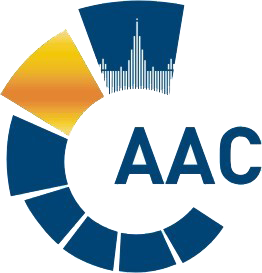 САМОРЕГУЛИРУЕМАЯ ОРГАНИЗАЦИЯ АУДИТОРОВ     АССОЦИАЦИЯ «СОДРУЖЕСТВО» 
член Международной Федерации Бухгалтеров (IFAC)(ОГРН 1097799010870, ИНН 7729440813, КПП 772901001) 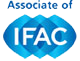 119192, г. Москва, Мичуринский проспект, дом 21, корпус 4. т: +7 (495) 734-22-22, ф: +7 (495) 734-04-22, www.sroaas.ru , info@sroaas.ru№ФИО участниковВУЗ1Аль-Сафи Рами Имад ШарифФГАОУ ВО «Российский университет дружбы народов»2Ахмад Заки ФГАОУ ВО «Российский университет дружбы народов.»3Ван ШуайциФГАОУ ВО «Российский университет дружбы народов.»4Гао ФэнФГАОУ ВО «Российский университет дружбы народов.»5Гасымова СабинаФГАОУ ВО «Российский университет дружбы народов.»6Доржиев Алдар АндреевичФГАОУ ВО «Российский университет дружбы народов.»7Ермолаева Алина Константиновна ФГАОУ ВО «Российский университет дружбы народов.»8Илимов Ильяс ИлимовичФГАОУ ВО «Российский университет дружбы народов.»9Йимпи Долин Де НдиунхФГАОУ ВО «Российский университет дружбы народов.»10Корголдоева Зарина ТаалайбековнаФГАОУ ВО «Российский университет дружбы народов.»11Кочарян Рипсиме МовсесовнаФГАОУ ВО «Российский университет дружбы народов.»12Момен Ния Ранкухи АлиФГАОУ ВО «Российский университет дружбы народов.»13Тан СиньчжуФГАОУ ВО «Российский университет дружбы народов.»14Харина Полина АлексеевнаФГАОУ ВО «Российский университет дружбы народов.»15Шеверева Ксения АлексеевнаФГАОУ ВО «Российский университет дружбы народов.»16Гарипова Светлана ИльмировнаФГБОУ ВО «Уфимский государственный нефтяной технический университет» (УГНТУ)17Татаренко Лидия Викторовна ФГБОУ ВО «Уфимский государственный нефтяной технический университет» (УГНТУ)18Аразов НурмурадФГАОУ ВО "Казанский (Приволжский) федеральный университет"19Евстигнеева Софья АлександровнаФГАОУ ВО "Казанский (Приволжский) федеральный университет"20Вагапова Элина ФГАОУ ВО "Казанский (Приволжский) федеральный университет"21Гараева АделяФГАОУ ВО "Казанский (Приволжский) федеральный университет"22Домрачева МарияФГАОУ ВО "Казанский (Приволжский) федеральный университет"23Камалиева ДианаФГАОУ ВО "Казанский (Приволжский) федеральный университет"24Муртазин СаматФГАОУ ВО "Казанский (Приволжский) федеральный университет"25Семенова ДарьяФГАОУ ВО "Казанский (Приволжский) федеральный университет"26Хузин БулатФГАОУ ВО "Казанский (Приволжский) федеральный университет"27Юсупова ДаринаФГАОУ ВО "Казанский (Приволжский) федеральный университет"28Гилязова ДианаФГАОУ ВО "Казанский (Приволжский) федеральный университет"29Зигангирова АделяФГАОУ ВО "Казанский (Приволжский) федеральный университет"30Муртазина СюмбельФГАОУ ВО "Казанский (Приволжский) федеральный университет"31Контурова ИринаФГАОУ ВО "Казанский (Приволжский) федеральный университет"32Шалашова КаринаФГАОУ ВО "Казанский (Приволжский) федеральный университет"33Егорычева ВладиславаФГАОУ ВО "Казанский (Приволжский) федеральный университет"34Исмагилова КамиляФГАОУ ВО "Казанский (Приволжский) федеральный университет"35Галлямова Миляуша РаисовнаФГАОУ ВО "Казанский (Приволжский) федеральный университет"36Зайнуллина Эмилия РамилевнаФГАОУ ВО "Казанский (Приволжский) федеральный университет"37Хамидуллина Рената ДамировнаФГАОУ ВО "Казанский (Приволжский) федеральный университет"38Гарипова Айгуль НаилевнаФГАОУ ВО "Казанский (Приволжский) федеральный университет"39Плотникова Юлия ВалерьевнаФГАОУ ВО "Казанский (Приволжский) федеральный университет"40Менглибоева Озода АбдулвохидовнаФГАОУ ВО "Казанский (Приволжский) федеральный университет"41Рахимова Аделя БатыровнаФГАОУ ВО "Казанский (Приволжский) федеральный университет"42Залялеев Ильдар МаратовичФГАОУ ВО "Казанский (Приволжский) федеральный университет"43Гойколова Ксения МихайловнаФГАОУ ВО "Казанский (Приволжский) федеральный университет"44Усманов Булат НаилевичФГАОУ ВО "Казанский (Приволжский) федеральный университет"45Касимова Амелия ЗульфатовнаФГАОУ ВО "Казанский (Приволжский) федеральный университет"46Аксенова Софья АлександровнаФГБОУ ВПО Московский государственный институт международных отношений (университет) Министерства иностранных дел Российской Федерации.47Машкова Анастасия АлександровнаФГБОУ ВО «Ростовский государственный экономический университет»48Поддубная Элеонора АлександровнаФГБОУ ВО «Ростовский государственный экономический университет»ФИО участниковВУЗТема эссеАксенова Софья Александровна ФГБОУ ВПО Московский государственный институт международных отношений (университет) Министерства иностранных дел Российской Федерации.Международные стандарты и системы нефинансовой отчетности, проблемы их адаптации к российской практике учетаШеверева Ксения АлексеевнаФГАОУ ВО «Российский университет дружбы народов»В чем смысл ESG для директораГарипова Светлана ИльмировнаФГБОУ ВО «Уфимский государственный нефтяной технический университет» Разработка универсальной (базовой) системы ESG-показателей для российских компаний, обязательных к раскрытию в нефинансовой отчетностиТатаренко Лидия ВикторовнаФГБОУ ВО «Уфимский государственный нефтяной технический университет» Информационная открытость нефинансовой отчётности российских публичных компаний в рамках соблюдения ESG-повестки или принципов устойчивого развитияГаллямова Миляуша Раисовна,Зайнуллина Эмилия Рамилевна,Хамидуллина Рената Дамировна,Гарипова Айгуль Наилевна,Плотникова Юлия Валерьевна,Менглибоева Озода Абдулвохидовна,Рахимова Аделя Батыровна.ФГАОУ ВО "Казанский (Приволжский) федеральный университет"Методология аудита нефинансовой отчетности и аудиторские стандарты